«Загони мышку в норку»Цель: развитие воздушной струи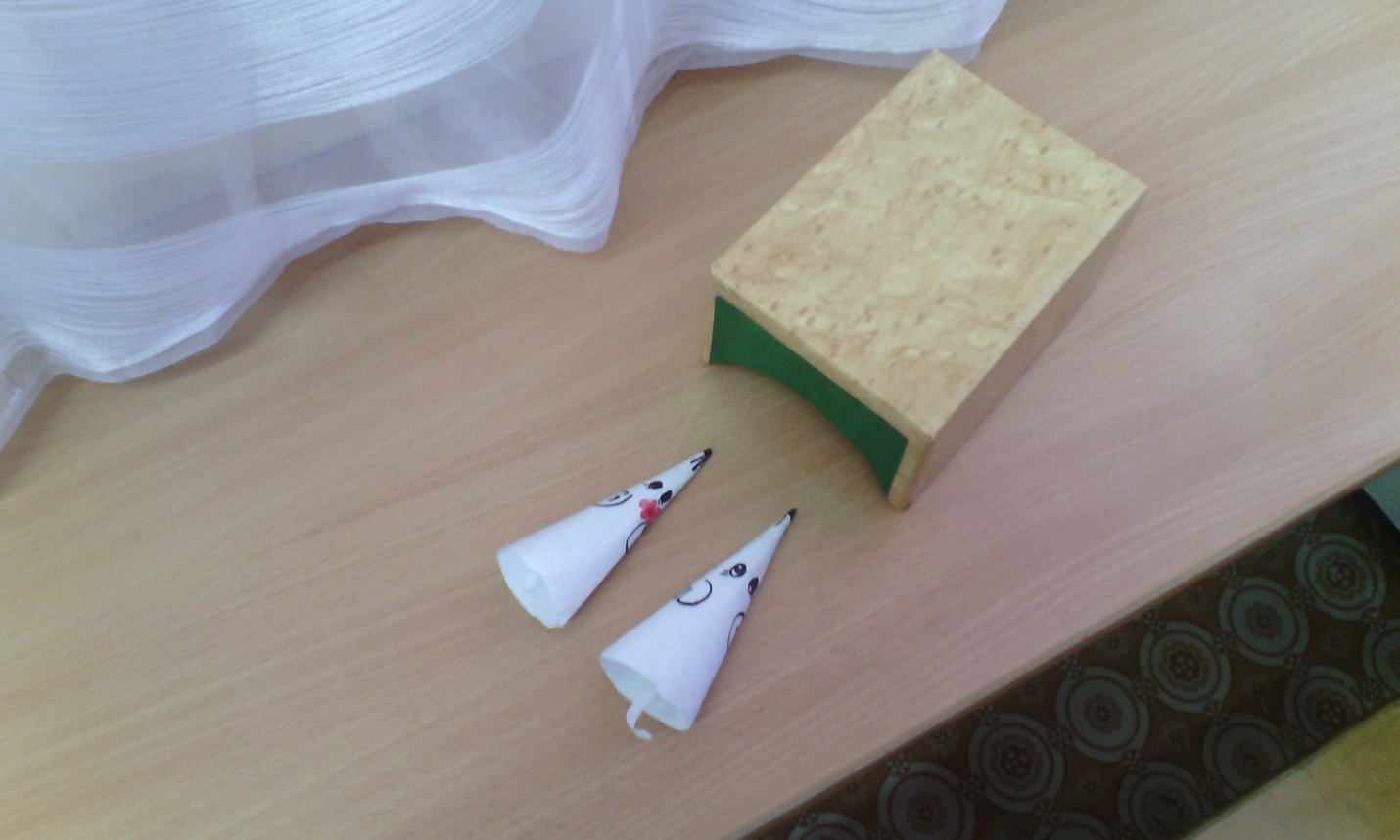 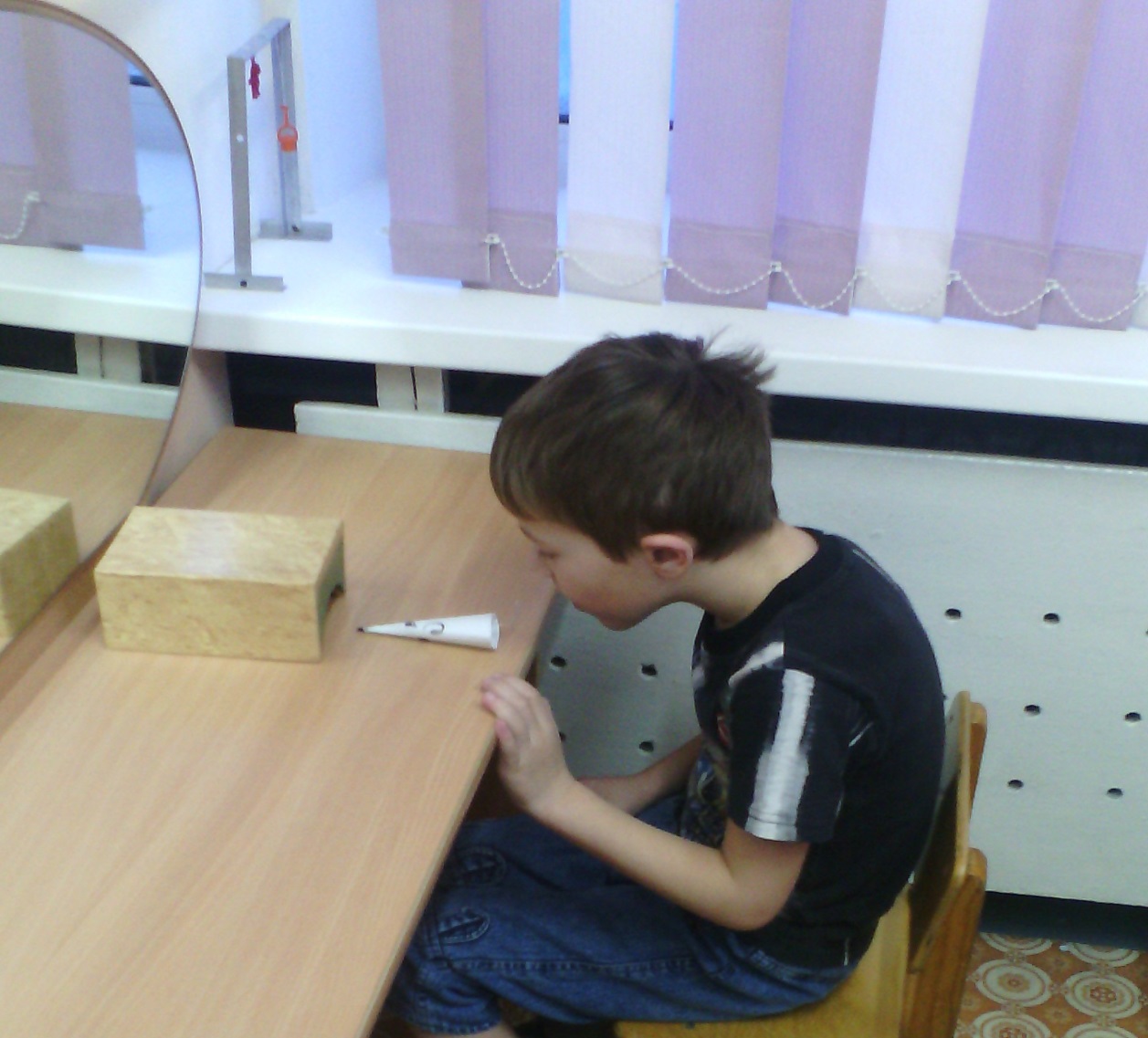 